Document 5 – Les zones de travail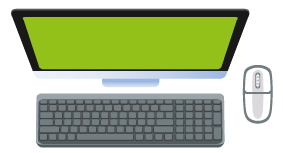 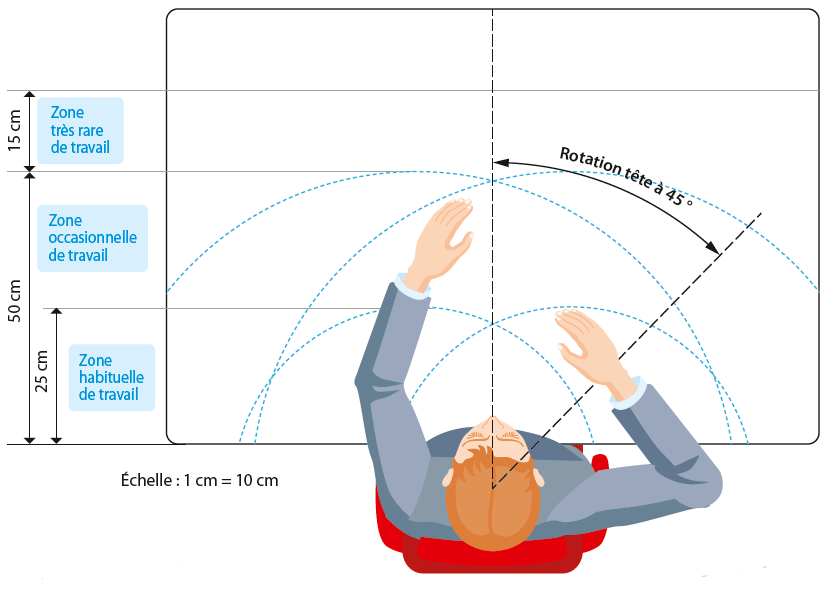 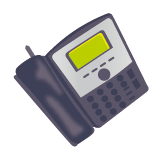 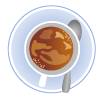 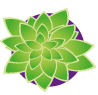 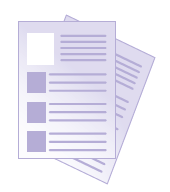 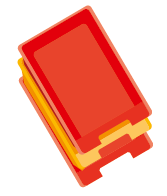 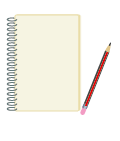 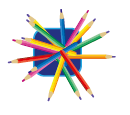 